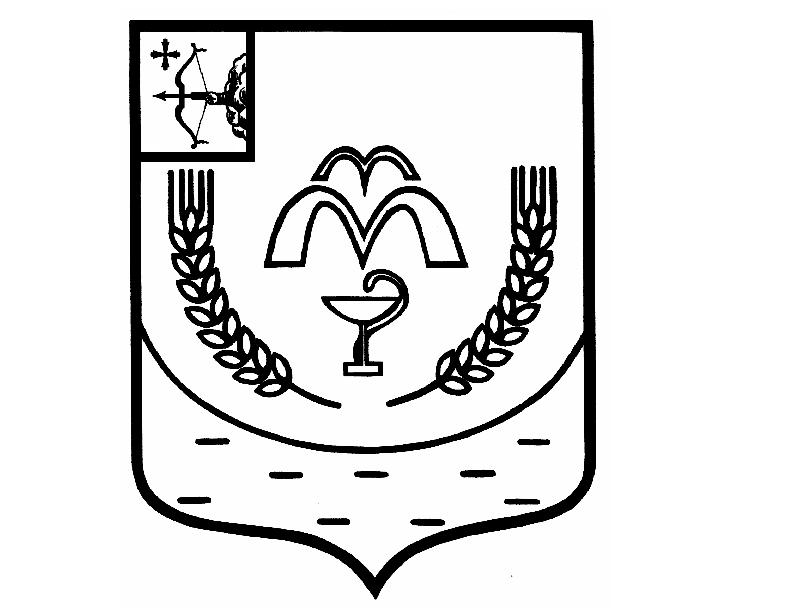 КУМЕНСКАЯ РАЙОННАЯ ДУМАШЕСТОГО СОЗЫВАРЕШЕНИЕот 19.12.2023 № 23/147 пгт КумёныО награждении Благодарственным письмом
Куменской районной ДумыВ соответствии с пунктом 3 статьи 23 Устава муниципального образования Куменский муниципальный район Кировской области, Положением о Благодарственном письме Кумёнской районной Думы, утверждённым решением Куменской районной Думы от 21.07.2015 
№ 34/311, и на основании протокола комиссии по мандатам, регламенту, вопросам местного самоуправления, законности и правопорядка от 06.12.2023 № 75, Куменская районная Дума РЕШИЛА:1. Наградить Благодарственным письмом Кумёнской районной Думы Медведева Василия Ивановича, водителя автомобиля 4 разряда ЕТКС Куменского районного суда Кировской области за многолетний добросовестный труд и в связи со 105-летием Куменского районного суда Кировской области. 	2. Аппарату Кумёнской районной Думы опубликовать решение в Информационном бюллетене Кумёнской районной Думы, на официальном сайте Куменского муниципального района и направить информацию в районную газету «Кумёнские вести».3. Настоящее решение вступает в силу в соответствии с действующим законодательством.ПредседательКуменской районной Думы   А.А. МашковцеваГлава Кумёнского района	  И.Н. Шемпелев